Associação de Pais EB 2, 3 MARQUESA DE ALORNA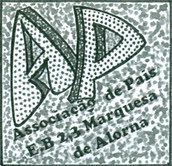 Associado nº _____Inscrição na Associação de Pais O acompanhamento do percurso escolar do seu filho/educando é fundamental para o seu sucesso e pode ser feito através da sua participação direta ou da Associação de Pais. Esta está representada no Conselho Geral onde transmite a perspetiva dos pais e encarregados de educação, sendo que para isso precisamos de conhecer a sua opinião. Por favor, devolva este formulário devidamente preenchido.Nome (Pai, Mãe, Enc. de Educação): _______________________________________________Profissão (facultativo): _________________________ Telef./Telemóvel __________________Email (legível p. f.): _________________________________@__________________._______Morada (para correspondência):__________________________________________________Nome do Aluno ______________________________________Ano:____________Turma:____Ano Letivo: _____/_____ 	Data:____/__/____	    			O Encarregado de Educação				_______________________________________	Quota: 5,00 €Poderá fazer também o pagamento através de	transferência bancária para a conta da APMApelo nosso NIB 0045 9060 40268658320 08Associação de Pais EB 2, 3 MARQUESA DE ALORNAAssociado nº _____Inscrição na Associação de Pais O acompanhamento do percurso escolar do seu filho/educando é fundamental para o seu sucesso e pode ser feito através da sua participação direta ou da Associação de Pais. Esta está representada no Conselho Geral onde transmite a perspetiva dos pais e encarregados de educação, sendo que para isso precisamos de conhecer a sua opinião. Por favor, devolva este formulário devidamente preenchido.Nome (Pai, Mãe, Enc. de Educação): _______________________________________________Profissão (facultativo): _________________________ Telef./Telemóvel __________________Email (legível p. f.): _________________________________@__________________._______Morada (para correspondência):__________________________________________________Nome do Aluno ______________________________________Ano:____________Turma:____Ano Letivo: _____/_____ 	Data:____/__/____	    			O Encarregado de Educação				_______________________________________	Quota: 5,00 €Poderá fazer também o pagamento através de	transferência bancária para a conta da APMApelo nosso NIB 0045 9060 40268658320 08